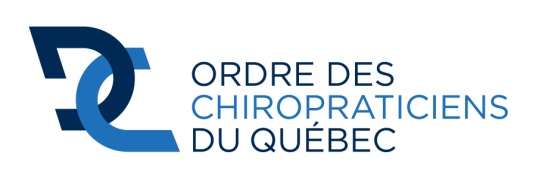 Formulaire d’inscription à l’examen professionnelINFORMATIONS GÉNÉRALESINFORMATIONS GÉNÉRALESINFORMATIONS GÉNÉRALESINFORMATIONS GÉNÉRALESNom :      Nom :      Prénom :      Prénom :      Adresse domicile :      Adresse domicile :      Adresse domicile :      Adresse domicile :      Ville :      Ville :      Ville :      Code postal :      Téléphone :      Courriel :      Courriel :      Courriel :      Adresse de correspondance (si différente) :      Adresse de correspondance (si différente) :      Adresse de correspondance (si différente) :      Ville :      Ville :      Code postal :      Téléphone :      Courriel :      Courriel :      Date de naissance :	   	-	   	-	   	JJ			MM		AADate de naissance :	   	-	   	-	   	JJ			MM		AANuméro d’assurance sociale :     -     -    Numéro d’assurance sociale :     -     -    Lieu de naissance :      Lieu de naissance :      Citoyenneté :      Citoyenneté :      Langue maternelle :	Français	Anglais	Autres :      Langue parlée :	Français	Anglais	Autres :      Langue parlée :	Français	Anglais	Autres :      Langue écrite :	Français	Anglais	Autres :      FORMATION CHIROPRATIQUEFORMATION CHIROPRATIQUEFORMATION CHIROPRATIQUEDiplôme :      Institution :      Année :     Équivalence par OCQ :      No Résolution :      Date :      EXAMENS DU CANADIAN CHIROPRACTIC EXAMINING BOARD (CCEB) COMPLÉTÉS AVEC SUCCÈS :EXAMENS DU CANADIAN CHIROPRACTIC EXAMINING BOARD (CCEB) COMPLÉTÉS AVEC SUCCÈS :EXAMENS DU CANADIAN CHIROPRACTIC EXAMINING BOARD (CCEB) COMPLÉTÉS AVEC SUCCÈS :	Examen CCEB, partie A	Examen CCEB, partie B	Examen CCEB, partie CJe, soussigné(e), m’engage à répondre aux conditions d’admission de l’examen professionnel de l’Ordre des chiropraticiens du Québec :Fournir une copie du diplôme ou de la résolution d'équivalence délivrée par l'OCQFournir 1 relevé de notes officiel des études chiropratiquesFournir 1 relevé de notes officiel des examens du Canadian Chiropractic Examining Board (CCEB), parties A, B et CFournir une preuve d’identification officielle (certificat de naissance ou copie certifiée conforme)Fournir 1 photographie récente, grandeur passeport, signée au versoPaiement de 300 $ par chèque ou par carte de créditJe déclare que tous les renseignements indiqués au questionnaire qui précède sont complets et véridiques.EN FOI DE QUOI,Je, soussigné(e), m’engage à répondre aux conditions d’admission de l’examen professionnel de l’Ordre des chiropraticiens du Québec :Fournir une copie du diplôme ou de la résolution d'équivalence délivrée par l'OCQFournir 1 relevé de notes officiel des études chiropratiquesFournir 1 relevé de notes officiel des examens du Canadian Chiropractic Examining Board (CCEB), parties A, B et CFournir une preuve d’identification officielle (certificat de naissance ou copie certifiée conforme)Fournir 1 photographie récente, grandeur passeport, signée au versoPaiement de 300 $ par chèque ou par carte de créditJe déclare que tous les renseignements indiqués au questionnaire qui précède sont complets et véridiques.EN FOI DE QUOI,J’ai signé à (ville)      Date :      Signature : Signature : MODALITÉS DE PAIEMENT	Ci-joint un chèque au montant de 300 $	Veuillez porter le montant de 300 $ sur ma carte de crédit :		Visa			Master Card	No de la carte de crédit :       	Date d'expiration :	  	/	  	mois	année	Signature du détenteur : _________________________________________Ce formulaire doit être dûment rempli et retourné au siège social de l'Ordre par courrier au 7100, rue Jean-Talon Est, Bureau 250, Anjou (Québec) H1M 3S3